Seuturyhmänliikuntavuoro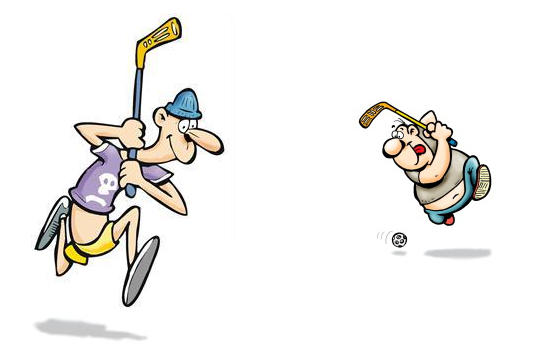 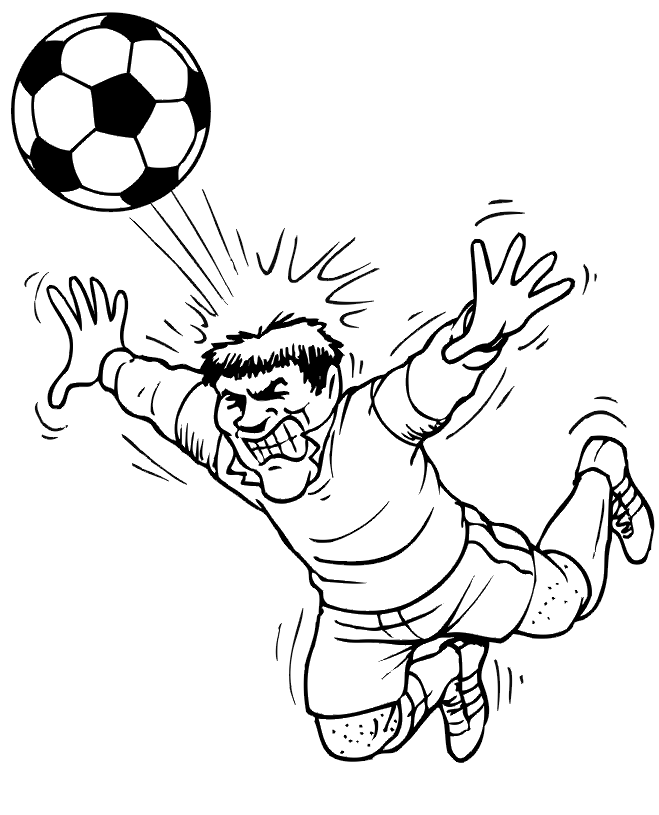 torstaisin klo 18-20Toejoen koulun ulkokentällä4.6.		11.6.			18.6.			25.6.			2.7.9.7.		16.7.			23.7.			30.7.			6.8.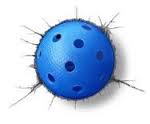 13.8.		20.8.			27.8.Pelataan sählyä, jalkapalloa tms. mitä mieleen juolahtaaehdotuksia otetaan vastaanVuoro on seuturyhmän osastojen jäsenille, joku paikalla kerää aina nimilistan!Yhteyshenkilö:    Esa Lehtilä     050-339 6338HUOM! Seuraa www.porinseuturyhma.fi mahdollisten peruutusten vuoksi.